Дата: 08.12.2020г.Группа: 20-ЭК-2дНаименование дисциплины/МДК: МатематикаТема: Понятие о пределе последовательности.Предел функции (предельное значение функции) в заданной точке, предельной для области определения функции, — такая величина, к которой стремится рассматриваемая функция при стремлении её аргумента к данной точке.
Записывается предел следующим образом  .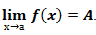 Вычислим предел: 
Подставляем вместо х – 3.
Заметим, что предел числа равен самому числу.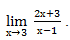 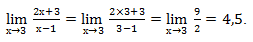 Примеры: вычислите пределы 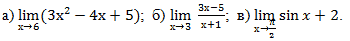 Если в некоторой точке области определения функции существует предел и этот предел равен значению функции в данной точке, то функция называется непрерывной (в данной точке).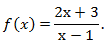 Вычислим значение функции в точке x0 = 3 и значение его предела в этой точке.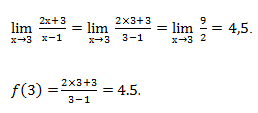 Значение предела и значение функции в этой точке совпадает, следовательно, функция непрерывна в точке x0 = 3.Но при вычислении пределов зачастую появляются выражения, значение которых не определено. Такие выражения называют неопределённостями.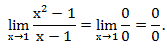 Основные виды неопределенностей:  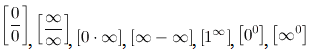 Раскрытие неопределенностейДля раскрытия неопределенностей используют следующее:упрощают выражение функции: раскладывают на множители, преобразовывают функцию с помощью формул сокращенного умножения, тригонометрических формул, помножают на сопряженное, что позволяет в дальнейшем сократить и т.д., и т.п.;если предел при раскрытии неопределенностей существует, то говорят, что функция сходится к указанному значению, если такого предела не существует, то говорят, что функция расходится.Пример: вычислим предел.
Разложим числитель на множители 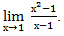 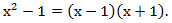 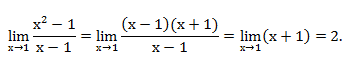 3. Вычисление пределов функции Пример 1. Вычислите предел функции: 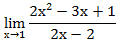 При прямой подстановке, получается неопределенность: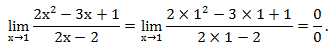 Разложим на множители числитель и знаменатель и вычислим предел.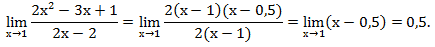 Пример 2. Вычислите предел функции: 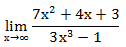 При прямой подстановке, получается неопределенность.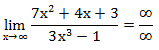 Помножим и числитель,  и знаменатель на .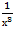 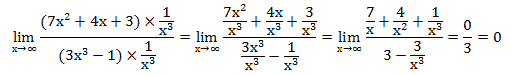 Учтем, что если число разделить на бесконечно большое число получится ноль. То есть предел Аналогично  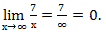 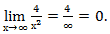 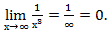 Пример 3. Вычислите предел функции: 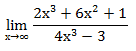 При прямой подстановке, получается неопределенность.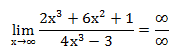 Помножим и числитель,  и знаменатель на .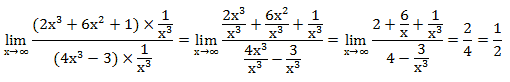 Мы учли, что 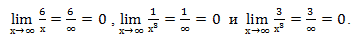 Контрольные вопросы (тест или задания для самостоятельной работы):Вычислить пределы: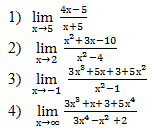  Преподаватель                                               Х.Ш. Сулиманова